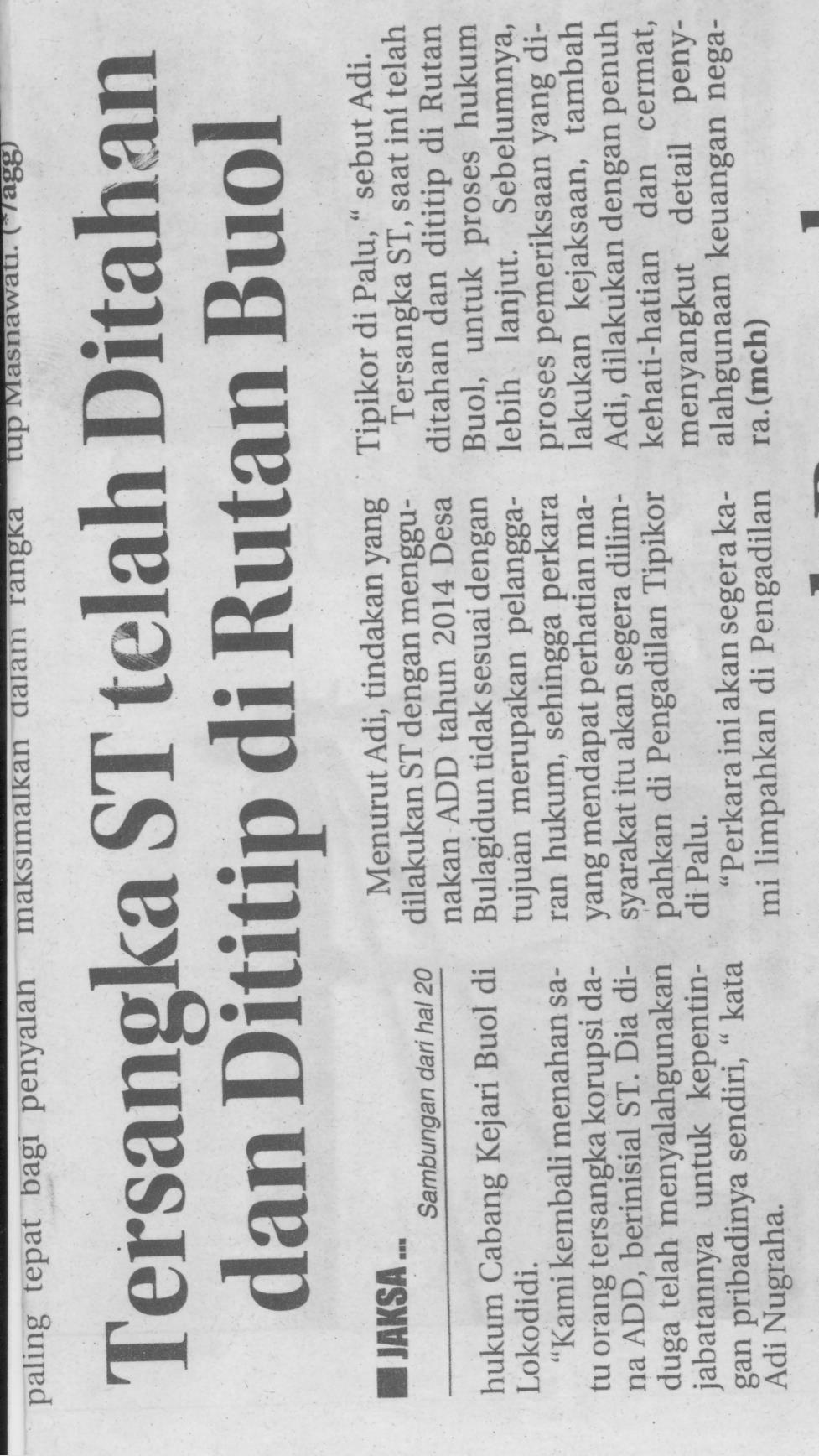 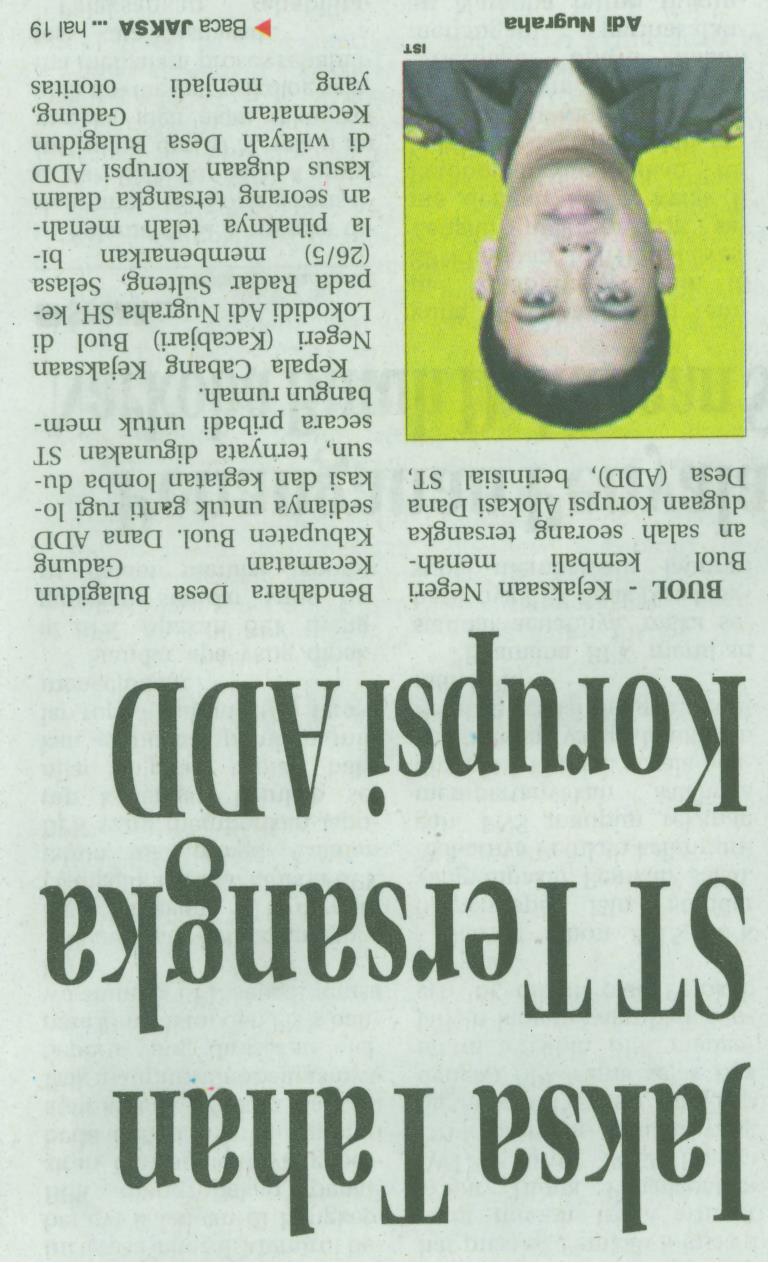 Harian    :RadarKasubaudSulteng 1Hari, tanggal:Rabu, 27 Mei 2015KasubaudSulteng 1Keterangan:Jaksa Tahan ST Tersangka Korupsi ADDKasubaudSulteng 1Entitas:BuolKasubaudSulteng 1